РОССИЙСКАЯ ФЕДЕРАЦИЯ КРАСНОДАРСКИЙ КРАЙМУНИЦИПАЛЬНОЕ ДОШКОЛЬНОЕ ОБРАЗОВАТЕЛЬНОЕ БЮДЖЕТНОЕ УЧРЕЖДЕНИЕ ДЕТСКИЙ САД КОМБИНИРОВАННОГО ВИДА № 67 г. СОЧИ________________________________________________________Примерные сценарии образовательных мероприятий (занятий)  для детей средней группы к программе «Юный эколог Кубани»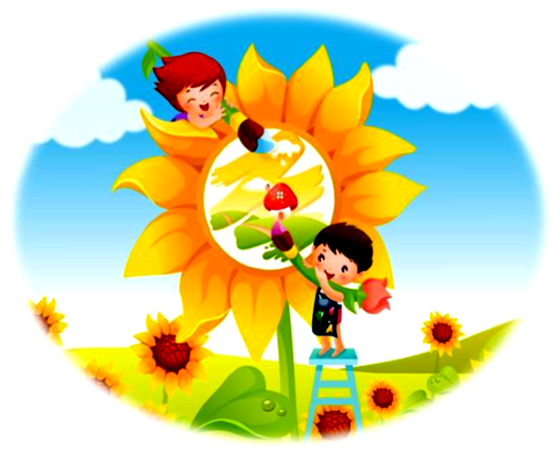 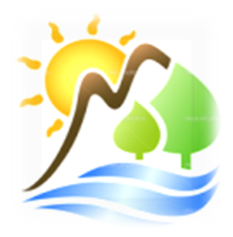 2015 г.Примерные сценарии образовательных мероприятий (занятий) для детей средней группы к программе «Юный эколог Кубани», г. Сочи, 2015г.В пособие вошли материалы педагогов МДОУ №67: Вороновой Н.Н., Маркиной О.П., Ипполитовой Т.Г.В пособии представлены примерные сценарии организации образовательных мероприятий с детьми среднего дошкольного возраста. Материалы пособия являются практическим руководством к реализации программы «Юный эколог Кубани».Пособие входит в состав УМК «Юный эколог Кубани».Содержание«Что нам лето подарило?»Задачи:создать мотивационную ситуацию для закрепления представлений детей об овощах и фруктах и месте их произрастания;закрепить и обобщить понятия "сад" и "огород";дать представление о труде взрослых.Оснащение: картины "сад", "огород", модели орудий труда, модели роста растения, схемы ухода за растениями, мультимедийная презентация.Ход НОД.1. Введение в ситуацию. Педагог вывешивает картинку "Огород" читает загадку:Как на нашей грядке,Выросли загадки.Красные и круглые,Вот такие крупные.- Ребята, что растёт на грядке? (капуста, морковь...)Педагог обобщает: всё это - овощи.- Где растут овощи? (в огороде)II. Актуализация имеющихся знаний.Воспитатель продолжает загадывать загадки, отгадавшему одевает шапочку-маску овоща.Крупный, красный и пузатый, Он знаком нам всем ребята (помидор).Длинные, зеленые, а зимой солёные (огурцы).Уродилась я на славу, голова бела, кудрява.Кто любит щи - меня в них ищи (капуста).Заставит плакать всех вокруг, хоть он и не драчун (лук).Сидит девица в темнице, а коса на улице (морковь).Что копали из земли, Жарили, варили, Что в золе мы испекли, Ели, да хвалили (картофель).Хоть я сахарной зовусь, Но от дождя я не размокла.Кругла, светла , сладка на вкус.... Узнали вы ? Я (свёкла).	Воспитатель: Ребята, кто работает на огороде? (огородники, фермеры). Какие орудия труда нужны для работы на огороде. Дети выставляют схемы-модели (лопата, лейка. грабли, мешки для овощей, ящики).- Что нужно сделать, чтобы вырос урожай? (вскопать землю, посадить семена, поливать и рыхлить землю) выставляют модели. Педагог читает стихотворение:Поздним летом в огородСобирается народ.Зрел всё лето урожай!Что собрали угадай?Загляделся весь наш двор:- Ах, красавец... (помидор)Потрудиться надо крепко,Чтобы вытянулась ...(репка)Здесь зимою было пусто,Летом выросла ...(капуста)Солнышко светило чтоб,Ярче зеленел... (укроп)Собираем мы в лукошкоОчень крупную...(картошку)Помогает деду внук,Собирает с грядки ...(лук)И красавец великанТемно-синий...(баклажан).Физкультминутка.Раз, два покружись и в саду окажись. Выставляет картину «Сад». Что растет в саду? (фрукты)Где растут фрукты? (на дереве)Кто работает в саду? (садовники) Чем они занимаются? (сажают деревья, часто поливают, чтобы деревце выросло обрубают сухие ветки, собирают осенью опавшие листья, окапывают деревья, борются с вредными насекомыми). 	Дети вставляют картинки — какие инструменты нужны садовнику для работы? (садовые ножницы, садовая пила, лестница, ведра, ящики для плодов).Как попадают фрукты к нам на стол? (их привозят водители на машинах в магазин и на рынок) 	Воспитатель: А теперь урожай поспел.Само с кулачок,Красный бочок.Пронесёшь пальцем — гладко,А откусишь — сладко. (яблоко)На сучках висят шары,Посинели от жары. (сливы)Этот плод покрыт пушкомИ румяный он при том. (персик)Этот плод продолговатыйВитаминами богатый.Его варят, его сушат,Называется он ...(груша)На зелёной ножке, круглые серёжки,Они алые, как рубины, с косточкой посередине. (вишня)Для начинки пирога подойдет нам курага.А какой сушёный плод, курагой народ зовёт? (абрикос).Дидактическая игра «Четвертый лишний» (Слайд)III. Затруднение в ситуации.Баклажан, груша, огурец, помидор.Слива, вишня, редис, яблоко. Горошек, капуста, абрикос, перец.IV. Включение способа действия в систему знаний. 	Воспитатель: У вас на столах лежат чудо-дерево и чудо-грядка. Нарисуйте на дереве разные фрукты, а на грядке разные овощи. По окончании работы дети самостоятельно находят и объясняют друг у друга ошибки.Спасибо, ребята, вы хорошо постарались. «Лето красное прощай, осень матушку встречай. Живая\неживая природа».Задачи:мотивировать детей к самостоятельному поиску причины изменений в живой и неживой природе ранней осенью;расширить представление об осени; дать понятие «ранняя осень»; закрепить знания об изменениях в живой и неживой природе; развивать доказательную речь; воспитывать эстетическое восприятие.Оснащение: аудиозапись, шляпа Осени, модели погоды, картинки с изображением листьев и деревьев, жетоны и корзинка, мультимедийная презентация.Ход НОД.Воспитатель:-Ребята, кажется, я слышу чьи-то шаги, посмотрите на дверь.Дети отворачиваются. В это время воспитатель надевает на голову шляпу, украшенную осенними листьями.Воспитатель: Раз, два, три покружись. В осень быстро превратись.Осень:  Вы любите осень? (да). За что? (ответы детей: осенью красиво, на деревьях появляются яркие разноцветные листья, осенью поспевает урожай овощей и фруктов).Осень: Осень еще только началась, а погода уже изменилась: стало холоднее, идет дождь. У меня есть три помощника, которые создают осеннюю погоду. Отгадайте, кто это?Летит орлица по синему небу, Крылья распластала, солнышко застлала.(Туча)(Воспитатель выкладывает модель тучи).Осень: Правильно, осенью солнце светит реже, на небе чаще появляются тучи. Следующая загадка:Кто всю ночь по крыше бьёт да постукивает,И бормочет, и поёт, убаюкивает?(Дождь)(Воспитатель показывает слайд с дождем).Осень: Какой дождь осенью? (холодный, идет часто, затяжной, может идти целый день).Осень: И последняя загадка:Я деревья качаю и людей я толкаю.Я лечу и свищу,Горы листьев кручу,А меня не видать.Кто я? Можешь угадать? (ветер)(Воспитатель выкладывает модель ветра)Осень: Как вы догадались? Дети объясняют загадку: ветер качает деревья, толкает людей, летит, свистит, листья крутит и его не видно. Воспитатель показывает слайд с осенней ветреной погодой.Осень: Ребята, хотите. отправимся в осенний лес? (Да).Звучит музыка, дети двигаются свободно.Физкультминутка.Мы - листики осенние, на веточках сидели (ребенок сидит на корточках).Ветер дунул - полетели (встает, бегает по комнате, расставив руки в стороны).Мы летели и летели и на землю тихо сели (садится на корточки, замирает).Ветер снова набежал и листочки все поднял (встает, поднимает руки вверх).Он вертел нас и кружил, и на землю опустил (кружится по комнате, затем ложится на пол и замирает).Осень: С собой в лес я взяла краски. Как вы думаете, у осени какие любимые цвета? (желтый, оранжевый, красный) Педагог показывает листья.Осень: Посмотрите, как я начала раскрашивать лес, ведь осень только началась, и поэтому ее называют «ранняя осень». Желтых листьев на деревьях совсем немного, лес пока еще зеленый. ( Презентация слайдов с осенними пейзажами).Осень: Назовите деревья, которые растут в лесу.  Выставляет картинки деревьев: дуб, береза, ива, тополь, липа.Осень: А теперь поиграем в игру: «Такой листок лети ко мне». Дети получают листья разных деревьев, свободно гуляют по лесу. По сигналу воспитателя летят к нужному дереву.-У дуба лист какой? (дубовый)-У березы?-У ивы?-У платана?-У тополя?-У осины?-У липы?Осень: У какого дерева самый крупный лист? (у платана). Платан – это южное дерево, оно растет только на Юге. Таким большим листьям необходимо много солнечного света и воды. На юге этого достаточно, а в средней полосе платан погибнет.Осень:  Ребята, нам пора возвращаться в детский сад. Предлагаю поиграть в игру «Копилка». Каждый положит в корзинку жетон и скажет, что он узнал про осень. Дети называют приметы осени и прощаются.НОДпо экологическому развитию   на тему:«В осеннем лесу».Задачи:создать мотивационную ситуацию для формирования представлений о деревьях и грибах нашего региона;закрепить умения устанавливать связь между признаками в природе и умения отстаивать вою точку зрения, делать выводы;развивать умения наблюдать, замечать проявления осени в природе;повторение основных осенних явлений (хмурое небо, мелкий дождь, солнечно, ветреный день);формировать у детей первоначальные навыки экологически грамотного поведения в природе.Оснащение: игрушка красной шапочки, муляжи грибов, аудиозапись со звуками леса, картинки грибов и деревьев, мультимедийная презентация.Ход НОД. 	В группу приходит Красная Шапочка с корзинкой, в которой лежат грибы. 	Красная Шапочка: Здравствуйте, ребята. Вы знаете, что моя бабушка живет далеко, и дорога к ее дому лежит через лес. Сегодня я шла и собрала много грибов.Воспитатель предлагает Красной Шапочке отправиться в осенний лес вместе с ребятами. 	Звучит аудиозапись. Звуки осеннего леса, дети закрывают глаза.Воспитатель :Что вы услышали? Шорох листьев, шум дождя, скрип деревьев, звуки ветра.Ребенок читает стихотворениеОсень (В. Авдиенко)Ходит осень по дорожке,Промочила в лужах ножки.Льют дождиИ нет просвета.Затерялось где-то лето.Ходит осень,Бродит осень.Ветер с клёна листьяСбросил.Под ногами коврик новый,Жёлто-розовый -Кленовый.Воспитатель: Лес бывает за городом или деревней. В лесу нет домов, там растут только деревья и кустарники. В лесу всегда тихо, иногда слышно, как скрипят от ветра деревья. Лес большой, там даже можно заблудиться, но Красная Шапочка знает, что к бабушке нужно идти по дорожке и никуда не сворачивать.Осенью лес преображается.-Каким он становится?-Как такую осень называют?Слайды с изображением осеннего леса.Воспитатель: Ребята, отгадайте загадку.Весной веселитЛетом холодитОсенью питаетЗимой согревает(дерево)Воспитатель: Правильно, какие же деревья растут в лесу? (береза, липа, осина, тополь…) Платан, Каштан – это деревья нашего края.Игра «Узнай и назови дерево»Разбежались по опушке В белых платьицах подружки. (Береза)Никто не пугаетА вся дрожит(Осина)Возле речки у обрываПлачет …(Ива)Почему? (ветки опущены вниз, тонкие, висящие)Зимой и летомОдним цветом(Ель)Сосны до неба хотят дорасти,Небо ветками хотят подмести. (Сосна)Кто в лесу самый зеленый и выносливый до конца осени? (Дуб)Давайте сейчас представим, что мы в осеннем лесу и все мы листики.Физкультминутка.Ветер по лесу летал,ветер листики считал Вот дубовый, Вот кленовый, Вот рябиновый резной, Вот с березки золотой.И последний лист с осинкиветер бросил на тропинку.(Дети бегут по кругу на носочках и взмахивают руками. Встают лицом в круг, загибают по одному пальцу на обеих руках на каждую строку. Опускают руки, приседают.)Воспитатель: Но Красная Шапочка принесла нам целую корзинку грибов. Давайте расскажем о них. Воспитатель рассматривает каждый гриб и обследует его вместе с детьми. Этот гриб самый главный в лесу. У него белая толстая ножка и коричневая шляпка. Это гриб – боровик или белый гриб.Этот гриб растет под березой, его так и называют – подберезовик. У него тоже коричневая шляпка, а ножка тонкая. 	Этот гриб растет под осиной, поэтому его называют подосиновик. У него красная шляпка и высокая ножка с черными точками. 	Эти грибы растут большой семейкой, очень любят расти вокруг пенёчков. У них тонкая коричнево – серая шляпка и тонкая ножка, а на ножке – оборочка. Зовут их опята. 	Эти грибы вы догадаетесь назвать сами. Они такого же цвета, как шубка лисы и назовем их ласково … лисички. Они тоже любят расти семейкой. 	А теперь поиграем вместе с Красной Шапочкой. Красная Шапочка все время путается, а дети поправляют. 	Воспитатель:-Кто в лесу самый главный гриб?-Как называют гриб, который растет под березой?-Как называется гриб как лесной зверь?-У какого гриба на ножке оборочка?А какой гриб растет под осинкой?Воспитатель: Молодцы, ребята, пора возвращаться в детский сад. Влево, вправо покружись. В детский сад скорей вернись!НОДпо экологическому развитию  на тему:«Путешествие по Черному морю».Задачи: создать мотивационную ситуацию для формирования представлений о жизни  Чёрного моря и его обитателях, особенностях их строения, питания и приспособления к среде обитания;расширять знания детей о море, его значимости для жизни людей, вовлекать детей в рассматривание наглядного материала;развивать чувство единства с природой, воспитывать у детей бережное отношение к природе;дать возможность применять полученные знания на практике в различных видах деятельности.Оснащение:  картинки с изображением морских обитателей, музыкальное сопровождение, мяч, краски, лист ватмана, влажные салфетки, мультимедийная презентация.Ход НОД.Воспитатель читает стихотворение о Черном море. 	Воспитатель: Ребята, где вы можете увидеть дельфиненка? (ответы детей). Правильно. Сегодня мы с вами поговорим о нашем Черном море, о том, как сберечь его. Я пригласила в гости дельфина. Давайте познакомимся с ним. (слайд) Это ученый дельфин Афалина. Его очень волнует состояние Черного моря в наши дни. Как вы думаете, почему его так волнует море? Люди, к сожалению, загрязняют море. На море часто случаются аварии – в море выливается нефть. Заводы и фабрики сбрасывают в него грязные воды.  Послушайте историю, которая произошла однажды в море (рассказ воспитателя «нефть в море», по ходу показывает слайды с изображением морских обитателей).-Ребята, к счастью, есть люди, которые делают все для того, чтобы спасти море. Это экологи (слайд).Дельфин:  Ребята, я наблюдаю за людьми, которые приезжают отдыхать к Черному морю. Для чего они едут за многие километры? (ответы детей). Вода в Черном море очень полезная, она лечит многие болезни. В ней растворены лечебные соли и другие вещества. А подводный мир Черного моря по-настоящему волшебный! Рыбы, водоросли…Да, хочу все-таки у ребят узнать о некоторых из морских обитателей (загадывает загадки с показом). 	Словно старенький дедуля по дну ходит…(барабуля).Вот она, знакомясь с вами, плавно шевелит усами.А по морю прыг да скок, к нам спешит морской…(конек).Серебристую вуаль носит гордая (кефаль).Щупальца как ожерелье, эта медуза называется (аурелия).Разновидность я дельфина, а зовусь я…(афалина). 	Воспитатель: Ребята, дельфины очень любят заниматься спортом и любят когда ребята повторяют за ними движения.Физкультурная минутка «Дельфиненок»Помашу я плавниками,Ну, а вы, друзья, руками.А теперь, друзья, держись - Мы ныряем вместе вниз.И здесь способ мудрый есть,Вы, друзья, должны присесть,Вы с волной всегда дружите,Ну-ка, вместе покружитесь!Я ваш друг! И я хороший!Вместе хлопаем в ладоши.Чтобы нас Нептун услышалМы подпрыгнем с вами выше!Вместе море сбережем,Хорошо всем будет в нем!Вместе за руки возьмемсяИ протянем руки к солнцу. 	Дельфин: Ребята, скажите, а почему море называется Черным? Во время шторма вода становится темной, почти черной. Во время шторма нельзя купаться, в таком море могут утонуть не только люди, но и корабли. Огромные волны могут затянуть в море всё, что находится на берегу, близ воды. Но море может быть и тихим, ласковым. Тогда все люди любят отдыхать на его берегу и купаться. Скажите, как нужно вести себя на море? (не бросать мусор, отходы и грязь).Дельфин: Однажды я наблюдал за детьми, которые отдыхали на берегу моря. Они стали бросать целлофановые пакеты в море. При этом один мальчик радостно крикнул: «Вот дельфины обрадуются. Пусть поиграют с пакетиком!» 	Правильно ли поступили дети? (дельфины часто принимают пакеты за еду и проглатывают их. От этого, к сожалению, они погибают).Воспитатель: Ребята, наш ученый дельфин подготовил очень важные документ – обращение детей нашей группы с призывом сохранить и защитить Черное море.Посмотрите на море на рассвете,Перед тобою целый мир большой.И здесь каждый за него в ответе,Сохраним же море, сбережём.Пусть оно приносит радость людямИ на этом шаре голубомЧистым и прозрачным вечно будет! 	Дельфин: И в знак своего согласия, поставьте, пожалуйста, свои печати – ладошки на этом документе.Дети подходят к столу, смачивают в краске ладошки и ставят свои печати-ладошки на листе ватмана. 	Дельфин: Да, ребята, я понял, что вы любите Черное море. Поэтому вас смело можно назвать юными экологами! (дельфин прощается с детьми)Воспитатель проводит упражнение «Закончи предложение».Сегодня я узнал, что…Мне очень жаль, что…Если бы не было моря, то…Если бы все люди берегли море, то…Я надеюсь, что…НОДпо экологическому развитию на тему:  «Животные рядом с нами».Задачи:дать возможность детям при помощи взрослого узнать о домашних животных;обогатить словарный запас терминами: сарай, коровник, конюшня, сено;формировать экологическое сознание через изучение домашних животных;воспитывать интерес к жизни животных.Оснащение: схемы – модели, картинки с изображениями домашних животных и их детёнышей, мультимедийная презентация.Предварительная работа: Чтение Л. Воронковой «Кружка молока», «Маленький соколик».Ход НОД. 	Воспитатель: Ребята, к нам в гости пришел наш старый друг Буратино. (слайд). 	Буратино: Я иду в лес, чтобы узнать, кто такие домашние животные. Я хочу узнать, где гуляют лошадь и корова, коза. Может быть, на болоте или около малинника. Я там люблю гулять. 	Воспитатель: Дети, разве там нужно искать этих животных?(Нет, Буратино, ты ошибаешься). 	Воспитатель: Кто знает, где гуляют и живут лошадь, корова и коза?(в деревне, в сарае). Дети ставят модель домика. 	Воспитатель: Дом для лошади называют конюшней (слайд  с изображением лошадей в конюшне).Дом для коровы называют коровником (показывает слайд коровник).А дом для козы – сарай. Коза -  небольшое животное, и человек строит сарай рядом со своим домом. (Слайд). 	Воспитатель: Буратино, а ты знаешь, какую пользу приносят домашние животные? 	Буратино: Не знаю. 	Воспитатель: Ребята, а кто из вас знает? Лошадь перевозит грузы.  Дети находят и ставят на наборное полотно картинку «ящик с картошкой». Корова дает молоко (дети выставляют картину «бетон с молоком»). Коза нам дает тоже молоко и шерсть, из которой вяжут теплые вещи. 	Воспитатель: Ребята, кто нам расскажет, как человек заботится о лошадке, корове, козе?  	Человек или хозяин моет, чистит, убирает за ними (слайд «ведро и лейка»). Человек их кормит, заготавливает им корм на зиму – сено.Сено – это сухая трава (поясняет воспитатель, слайд  «стог сена»). Если животные заболели, человек их лечит (ставит модель «красный крест»).Физкультминутка «Новые кроссовки».Как у нашей кошкиНовые сапожки.Как у нашей свинкиНа ногах ботинки,А у нас на лапкахГолубые тапки.А козленок маленькийОбувает валенки.А сыночек Вовка – новые кроссовки. 	Воспитатель: Буратино, ты понял, почему лошадь, корова и коза – домашние животные? 	Буратино: Да, понял! Сейчас я вам расскажу. (В рассказе допускает ошибки, дети исправляют и рассказывают о жизни домашних животных, опираюсь на модели.) 	В заключение Буратино предлагает поиграть в дидактическую игру «Кто кого позвал?»Буратино показывает картинку домашнего животного, а дети называют и находят картинку детеныша.Буратино благодарит детей и прощается.НОДпо экологическому развитию на тему:«Как звери готовятся к зиме».Задачи: мотивировать детей к самостоятельному поиску причины изменения жизни диких животных с приходом холодов;закрепить представление о том, что у каждого времени года свои особенности и как дикие звери приспосабливаются кжизни в зимних условиях;формировать у детей навыки экологической грамотности.Оснащение: модели  зимующих зверей,  цветные картинки, аудиозапись И.П. Чайковского «Времена года», трафареты белочек, цветные мелки, мультимедийная презентация.Ход НОД.Введение в ситуацию. Звучит музыка И.П. Чайковского «Золотая осень. Времена года»- Ребята, как вы думаете, такая музыка подходит какому времени года? (осени).- А вы знаете, как проходит осень в лес? А хотите узнать?Предлагаю вначале вспомнить  все времена года, поиграть в игру «Когда это бывает?» У детей цветные карточки: белые – зима. Зеленые – весна. Красные – лето. Желтые – осень. Свои ответы дети сопровождают поднятием карточек. 	Воспитатель читает:Дел у меня немало - я белым одеяломВсю землю укрываю, в лёд реки убираю,Белю поля, дома, а зовут меня ...(Зима)Зазвенели ручьи, прилетели грачи. В улей пчела первый мёд принесла. Кто скажет, кто знает, когда это бывает?(Весна)Солнце печет,Липа цветет.Рожь колосится,Золотится пшеница.Кто скажет, кто знает,Когда это бывает? (Лето)Дни стали короче,Длинней стали ночи,Кто скажет, кто знает,Когда это бывает? (Осень) 	Воспитатель: А как же нам узнать о жизни зверей осенью? Почитать книгу, посмотреть картинки. Дети находят и приносят заранее приготовленные картинки: модели дерева, зеленый пейзаж, пеньки, берлогу.Воспитатель размещает на фланелеграфе дерево. Дети открывают и  видят белочку. Почему она там? 	Дети рассуждают. Скоро наступит зима, будет холодно, голодно. Белочка - заботливая хозяйка, она подготовилась к зиме, заранее запаслась едой в своей кладовке: орехами, шишками, грибами. Шубку тоже поменяла: она стала серой, как ствол дерева. Шубка гораздо теплее, чем летняя.  На стволе дерева белочку даже трудно разглядеть. 	А вот берлога медведя. Дети называют, чем питается медведь (ягоды, мед, трава). Зимой этого нет, и мишка приспособился спать до самой весны, пока солнышко не пригреет и не растопит снег. 	А вот пенечки. Для кого они? Дети предполагают: мышка под одним пеньком, ежик – под другим. Мышка, как и белочка, в своей кладовке запасает зернышки, семена деревьев, делает разные ходы, куда можно спастись от лисы. А еж питается мышками, змеями. Добычу зимой не достать, поэтому еж тоже ложится спать. 	А вот и зайчик. Дети рассказывают, что зайчик меняет цвет шерсти с серой на белую, более густую.Воспитатель показывает подвижную модель со сменой цвета шерсти. 	Физкультминутка. «Вокруг себя обернись и в зверя превратись».Воспитатель раздает шапочки и произносит:Мы зверей сказать попросим,Как они встречают осень.Дети имитируют движения зверей в соответствии с текстом.Мишка: В берлогу скоро лягу спать, за осенью зима опять.Пусть мне во сне приснится мед, проснусь, когда весна придет.Зайка: Пора мне, зайчику линять, пора мне шубку поменять.Зимой быть серым не могу, меня заметят на снегу.Ежик:Я тоже буду спать, как мишка, ведь я такой же шалунишка.Я тоже поохотился за лето, грибы искал, мышей ловил,Мне надо отдохнуть за это, устал я, выбился из сил.А для вас, мои друзья, принес грибов корзинку я. 	Воспитатель: Ребята, бельчата (несколько детей в шапочках) просят вас спрятать их от куницы (показывает трафареты силуэтов белочек). 	Дети: Мама-белка ушла за покупками, а нас оставила одних. 	Воспитатель: Как же нам спасти бельчат? Раскрасить, заштриховать.Дети штрихуют трафареты белочек в серый цвет карандашами. 	Итог:Дети, о чем вы узнали сегодня? (как звери готовятся к зиме).У вас на столе модели, возьмите их и поместите на фланелеграфе.Молодцы, ребята.Вам было интересно?Вам понравилось?Вы узнали еще больше о жизни зверей в лесу.НОД по экологическому развитию на тему:«Как узнать растение».Задачи: познакомить детей с разнообразием растений по внешнему виду (дерево, куст, трава);уточнить представления о типичной морфологии растений;развивать умение называть и различать части растений;расширять знания детей о растениях экологической тропы детского сада;закрепить знания о потребностях растений (земля, свет, тепло, вода)дать возможность детям применять полученные знания на практике в различных видах деятельности.Оснащение: картинки березы, шиповника, ромашки, капусты. Модели растения, функций растения (растет, питается, размножается). Модель семени, модель потребности (свет, воздух, тепло). Мультимедийная презентация.Предварительная работа:  целевые прогулки по экологической тропе детского сада, рассматривание иллюстраций на тему «Деревья», « Кусты», «Травы»,Чтение стихов, рассказов о растенияхХод НОД.Введение в ситуацию. 	Появляется Буратино с красивой яркой папкой, в которой лежат картинки. 	Буратино:  Здравствуйте, ребята! Я так давно у вас не был, что не узнал сразу двор вашего детского сада. Какая густая и стройная трава у вас растёт, какие душистые деревья, какие высокие кусты! 	Воспитатель:   Буратино, ты,  наверное,  что – то путаешь. У нас растут высокие деревья, душистые травы и стройные кусты. Ты как всегда всё перепутал! 	Буратино: Так, вы меня не запутаете. Я принёс  фотографии.(достает картинку березы).- Что это такое? (ответы детей) Как узнали? Что есть у березы и для чего?Передвигается ли береза в поисках пищи?Что нужно березе для того, чтобы жить?Откуда берутся живые березы? Можно ли сделать живую березу?Затем воспитатель достает картинки шиповника, ромашки и задает те же вопросы.Затруднение в ситуации, актуализация знаний.Буратино: Я догадался – растения можно узнавать по величине: то, что растение, то большое. 	Воспитатель:  Ребята, какой величины береза, шиповник и ромашка? Все они разные по величине. Растения бывают большие и маленькие. 	Буратино: Растения – это то, что растет в лесу. Я догадался. 	Воспитатель: Где растёт береза, шиповник, ромашка? (в лесу, на лугу, в городе). Правильно ли называть растениями только то, что растет в лесу?- Почему нет? (ответы детей) 	Буратино: По величине растение узнать нельзя, по тому,  где растет, нельзя. А как же узнать растение?Включение способа действия в систему знаний. 	Воспитатель: Чем же похожи растения? Что есть у березы, шиповника, ромашки? (модель частей растений).Дети находят и раскладывают модель растения.- Чем похожи все растения? (все растут, питаются, размножаются).  Схемы функций растений. 	Воспитатель: Переходят ли растения с места на место в поисках пищи? Почему? (они питаются водой, берут ее из земли). Без чего растения не могут жить? (свет, вода, тепло). Дети находят соответствующие модели.Воспитатель: Откуда берутся растения? (дети показывают модель семени).- Послушайте мой рассказ о растении, а вы мне помогайте. У растения есть корни, листья, стебли, цветы. Они растут в земле и не могут жить без света, тепла, влаги. Вырастают из семени.- А теперь давайте спросим у Буратино, все ли он запомнил?Дети вместе с Буратино доказывают, что овощи (картинки) тоже растения.Подведение итогов.- Что мы узнали сегодня? (дети называют)Буратино прощается.НОДпо экологическому развитию   на тему:«Как живут растения зимой».Задачи:обобщить и систематизировать представления о приспособлении растений к сезонным явлениям зимой (мало света, холодно, снег, растения прекращают свой рост, отдыхают);обобщить представления детей о необходимости  света, тепла, влаги и почвы для роста растений;формировать у детей первоначальные навыки экологической грамотности.Оснащение: макет зимнего леса, картинки зимой, модель потребности растений, модель почки, картинки деревьев с плодами и без, мультимедийная презентация.Ход НОД.1.Введение в ситуацию.Воспитатель вносит макет зимнего леса.- Ребята, кто скажет, что это такое? - Хотите узнать, как бывает в лесу зимой? Как же мы узнаем зиму?2. Актуализация имеющихся знаний. (рассказ сопровождается показом слайдов).- Зимой бывает холодно, земля покрывается снегом, речка замерзла и покрылась льдом. Он прочный крепкий и скользкий. По нему можно ходить, ездить на коньках, на лыжах и санях. Снег лежит на деревьях, если они хвойные. Он похож на шапку. На лиственных деревьях нет листьев, и поэтому снег на голых ветках не держится. - Какая погода зимой? (показывает иллюстрацию с изображением морозного ясного дня, метели, снегопада, поземки, вьюги).- Небо часто бывает серым, покрыто тучами, из них идет снег. Воздух холодные и морозный. Часто идет снег, который называется снегопадом. Если дует ветер, бывает метель, буран, поземка. 3. Затруднение в ситуации.- Ребята, в такую погоду все растения в лесу, наверное, погибнут от холода и от мороза?- Растения зимой не погибают, а засыпают. Почему?- Зимой холодно, почва замерзла, мало света. А что нужно всем растениям? (свет, тепло, вода, почва).(воспитатель выставляет модели потребности растения).- А как узнать, что растение спит?- На деревьях остались почки. Если их раскрыть, мы увидим спрятавшиеся зеленые листья. (Дети рассматривают почки в разрезе).4. Включение способа действия в систему знаний.- Отберите растения, которые можно встретить зимой в лесу.(дети отбирают и называют картинки деревьев: ель, сосна, береза, тополь, липа).- Какие деревья зимуют зелеными? (ель, сосна).- Как мы узнаем березу, тополь и липу без листьев?- Да, правильно, по стволу. У березы белый ствол с черными точками. Тополь -  по кроне высокое дерево. А липа – раскидистое дерево. Как вы думаете, что ищут птицы зимой на деревьях?- На деревьях остаются плоды (картинка с гроздями рябины), семена, шишки ели и сосны. Это корм для птиц. Без деревьев птицы в лесу зимой не выживут.5. Итог.- Что мы узнали нового?- Кому было интересно?Дидактическая  игра «Изобрази дерево». Закреплять навыки коммуникации и перевоплощения.НОДпо экологическому развитию  на тему:«Покормите птиц зимой».Задачи:создать условия для  расширения знания детей о зимующих птицах;дать представления о видах питания зимующих птиц;формировать умения и навыки наблюдения за птицами;учить и устанавливать связи между средой обитания и образом жизни птиц;совершенствовать монологическую речь с опорой на предметно – схематические модели;воспитывать доброжелательное отношение к птицам.Оснащение: картинки зимующих птиц или модели птиц, письмо, фотография, кормушки, мультимедийная презентация. Ход НОД.I. Введение в ситуацию Воспитатель держит в руках письмо.- Ребята, я получила письмо, вот что тут написано: " Денису и другим детям". Есть у вас в группе Денис?Читаем стихотворение:Папу я зову во двор:- Посмотри, какой узор!Папа смотрит сверху вниз:- Тут письмо тебе, Денис.Пишут птицы и зверюшки:- Сделайте для нас кормушки.II. Актуализация имеющихся знаний. 	Показывает фотографию кормушки с участка детского сада. 	Воспитатель: Для кого эта кормушка? Зачем нам кормушки? (для птиц, чтобы птицы не погибли зимой от голода). 	Воспитатель: Не все птицы улетают  в теплые края, многие птицы остаются зимовать.- Почему птицам трудно зимой найти корм? (земля покрыта снегом, насекомые спрятались). Какой корм можно положить в кормушку? (крупу, крошки хлеба, кусочки сала, семена). Не зря птицы зимой из леса подбираются поближе к жилью человека. Я принесла картинки зимующих птиц, которые остались у нас на зиму и не улетели на юг (воробей, голубь, синица, дятел, воздушный шар).III. Затруднение в ситуации. 	Дети высказывают мнение о том, что воздушный шар не птица, хоть он и летает. Опираясь на модели существенных признаков, говорят, как можно узнать птиц. У них есть две ноги, два крыла, клюв, тело покрыто перьями. 	Воспитатель: А, чтобы птицы зимой не замерзали, тело под перьями покрывается пухом. Ночуют птицы на деревьях, пряча клюв и лапки в перышки, пряча от мороза.IV. Включение способа действия в систему знаний.Загадка: Кто присел на толстый сук                   И стучит: тук-тук-тук-тук? (дятел). (Слайд).Дети описывают внешний вид птицы. Высказываются о том, что у птицы крепкий клюв, с помощью которого она достает жучков и личинок из дерева.Угадайте, что за птицаСкачет по дорожке?Словно кошки не боится,Собирает крошкиА потом на ветку - прыгИ чирикнет: "Чик-чирик" (воробей). Слайд.Воробей - маленькая, бойкая птичка. Живет по близости с человеком, питается зимой зернышками, семенами, крошками. Грудка ярче, чем заряУ кого? (у снегиря). Слайд.Дети описывают птицу. Питаются снегири зимой ягодами рябины, облепихи, барбариса, семенами.  Перебираются тоже ближе к человеческому жилью.Угадай, какая птица - Бойкая, задорнаяЛовкая, проворная?Звонко тенькает: Тень-тень.Как хорош весенний день (синица). Слайд.Если где-то поблизости вы услышите, что  позвякивают хрустальные колокольчики, это рокот синицы. Дети рассматривают птичку, уточняют, чем питаются (семенами, крошками, зернами) и где зимуют птицы.Дорогу к дому он найдет И весточку нам принесет (голубь) Слайд.Голуби ходят, а не прыгают. Они обитатели городов, клюют то, чем угощают люди. Игра «Прилетели птицы». Если птица, которую называет воспитатель перелетная (скворец, дрозд), дети летают, машут руками, перемещаясь в пространстве. Если взрослый называет зимующую птицу, дети замирают и останавливаются.Анализ:- Что мы узнали сегодня?- Каких зимующих птиц вы запомнили?- Почему их так называют?НОДПо экологическому развитию  на тему:«Сравнение комнатных растений: Герань душистая и Бальзамин».Задачи: учить сравнивать листья растения по следующим признакам: окраске, форме, величине, характеру поверхности, количеству листьев;закрепить умение описывать растение, опираясь на модель;упражнять в последовательности действий (обвести, погладить);Оснащение: игрушка кукла Маша, комнатное растение герань душистая, бальзамин, опорные схемы, модели строения растений, мультимедийная презентация.1.Введение в ситуацию. 	Воспитатель заранее прячет среди комнатных растений куклу Машу. Громким голосом объявляет, что потерялась кукла Маша. Дети помогают найти игрушку, воспитатель спрашивает, почему она там спряталась. Миша отвечает, что хотела погулять в лесу. Воспитатель спрашивает детей: «А разве это лес?» Как называются растения, которые живут в комнате? (комнатные растения) Могут ли комнатные растения расти на улице? (нет, потому что там холодно). Воспитатель поясняет, что комнатные растения привезли из Африки, где они росли прямо на улице, потому что там жарко.Воспитатель предлагает Маше лучше познакомиться с некоторыми комнатными растениями. Маша выбирает душистую герань и бальзамин. Растения выставляются на невысоком столе в центре группы, дети рассаживаются на ковре вокруг стола. Воспитатель спрашивает.2.Актуализация имеющихся знаний. 	Воспитатель: Как называются растения?Из каких частей они состоят? (корень, стебель, лист, цветок) Дети выставляют модели строения растений на наборном полотне. Воспитатель объясняет, что герань и бальзамин похожи тем, что у них, как и у всех растений, есть корень, стебель, листья, цветы.3.Затруднение в ситуации.        	А чем же отличаются эти растения? Дети сравнивают листья по величине, характеру поверхности, количеству, окраске и форме.Включение способа действий в систему знаний.Как узнать, какие листья по форме? (провести пальчиком по краю листа).Какие листья по величине? (показать в воздухе пальчиком)Какие по цвету?Какие листья на ощупь? (погладить пальчиком, у бальзамина – гладкие, у герани – шероховатые) 	Воспитатель выкладывает на наборном полотне соответствующие сенсорные модели. Для того, чтобы Маша лучше запомнила, воспитатель предлагает рассказать о растениях с помощью подсказок – картинок. Опираясь на модели, дети рассказывают по следующему плану.Название растения, части, цвет листьев, форма листьев, величина листьев, количество листьев (мало, много). 	В заключение воспитатель спрашивает, что хорошего мы сделали сегодня? Дети отвечают, что помогли кукле Маше узнать о комнатных растениях. Игра: «Где спряталась матрешка?».НОДпо экологическому воспитанию на тему:«Пальмы в снегу».Задачи:расширять знания о явлениях неживой природы зимой с учётом климатических особенностей нашего города;учить устанавливать связи между живой и неживой природой (состояние растений с учетом условий окружающей среды). Погода в Сочи зимой, одежда человека;  учить видеть красоту нашего города в зимнее время.Оснащение: фотографии Сочи в зимний период, мультимедийная презентация.Ход НОД.I.Актуализация знаний.Воспитатель: В каком городе мы живем? (Сочи) Где расположен наш город? (На берегу Черного моря) Какое время года сейчас? (Зима) Как мы узнаём зиму? (выслушиваются рассуждения детей – зимой холодно, часто идет дождь, может идти снег, и тогда на дорогах образуется гололед, он очень опасен для пешеходов, некоторые деревья стоят голые. Хвойные и некоторые лиственные остаются зеленым. Небо часто бывает серым, люди одеваются тепло).  	Воспитатель: Правильно, ребята, вы рассказали о зиме в нашем городе. Зимой в Сочи почти не бывает снега, а если он выпадает, то держится всего 1-5 дней, а потом тает. Такой период особенно опасен для пешеходов (Слайд №1). Снег, который сразу выпадает мягким и липким, вечером превращается в лёд. Это явление называется «гололёд» (Слайд №2). Почему же в Сочи не бывает зимы с метелями, и снег не покрывает всю землю? (выслушиваются рассуждения детей).II. Введение новых знаний. 	Воспитатель: Правильно, ребята. Мы живем на юге нашей страны. (Слайд № 3). (Карта России). На берегу Чёрного моря. Летом море хорошо прогревается и держит тепло до зимы. А с другой стороны горы защищают нас от проникновения холодного воздуха и ветров. Поэтому на побережье Черного моря сохраняется тёплый климат. Зимой у нас не метут метели, и не воют вьюги, а снег, если он выпадает, то в виде хлопьев. Как называется это явление? (Снегопад). (Слайд № 4). Снегопад может создавать снежные шапки на деревьях, тогда наш город не узнать. Полюбуйтесь на заснеженный город, таким он бывает недолго (Слайды № 5, 6,7). Физкультминутка. (Презентация)Как вы думаете, ребята, для деревьев снежные шубы опасны, или нет? (Рассуждения детей).  	Воспитатель: Нависший снег на деревьях опасен для них. Ведь многие лиственные деревья не сбрасывают листву, поэтому влажный снег налипает на них огромным грузом. Он может сломать ветки, люди помогают выстоять деревьям, сбивая с них снег. В нашем городе растёт много теплолюбивых растений, которые могут не вынести похолоданий, поэтому люди укрывают их на зиму тканью. Это сбережет их от снега. Например, пальмы (Слайд №8). Как называют людей, которые ухаживают за растениями? (Озеленители). 	А кто же радуется приходу зимы, кто её ждет, не дождется? Конечно, дети! (Слайд № 10 «Забавы детей»). Как можно играть зимой? (Рассказы детей: играть в снежки, ведь снег мягкий, липкий; лепить снеговиков, кататься с горки на санках и т.д.) 	Как одеты дети зимой? (Тепло, в варежки и шубы, пальто, шапки и теплые ботинки) 	Посмотрите на деревья, которые не сбрасывают листву на зиму (Слайд 11). Магнолия, лавр, эвкалипт и другие остаются зелеными. А с иголками - (сосна, лиственница, кипарис). Их называют вечнозелёными. Этим деревьям нужно много света, влаги, тепла, и большинство из них растет только на юге, у нас. Итог: Скажите, ребята, что нового вы узнали о зиме в нашем городе? (Ответы детей). Если мы живем в городе Сочи, мы кто? (Сочинцы).НОДпо экологическому развитию на тему:«Первые листочки – первые цветочки». Задачи: мотивировать детей к самостоятельному поиску причин изменений в живой и неживой природе весной;познакомить детей с первоцветами, учить описывать их внешний вид;уточнить связь между названием цветка, внешним видом и особенностями произрастания;помочь детям задуматься о ранимости природы, необходимости ее охранять, т.е. над решением экологических проблем.Оснащение: иллюстрации с изображением начала весны, макеты первоцветов, корзина с цветами, игрушка пчелы, модель строения растения, модель солнца, мультимедийная презентация.Предварительная работа: чтение книги А. Онегов «На лесной полянке», презентация первоцветов.Ход НОД.1.Введение в ситуацию. Воспитатель держит в руках корзинку с цветами - первоцветами.  	Воспитатель: Ребята, знакомьтесь, это волшебная корзинка. Она появилась из леса и принесла первые весенние цветы. Кто скажет, как называются первые весенние цветы? 	Почему они так называются? (Ответы детей). Показывает иллюстрацию с изображением проталин. Читает стихотворение или загадку о проталинах. (Слайд).2.Актуализация имеющихся знаний.Скажите, как выглядят первоцветы? (корень, стебель, лист, цветок).  (Выставляет модель растения). 	Включение способа действия в систему знаний.Что нам принесла корзинка? Рассматривают макет цветка. Дети описывают растение, у него голубые цветы с желтой серединой, листья необычные, растет на лесных полянках, небольших полянках, поэтому ее называют пролеской.  (Слайд). 	Очень похожи на пролеску другие цветы. Ветреница, такие же цветы, только белого цвета и листья острые, как - будто посеченные. В ясный солнечный день головка цветка раскрыта, как только появляются тучи и дождик, белые цветы тут же закроются. А как вы думаете, за что этот цветок так назвали? (слайд).Физминутка. 	Покажите, как стебелек качается от ветра, как закрываются головки цветка на ночь, прячась от холода? Как поворачивают головки вслед за солнцем? Куда солнце движется, туда и цветок поворачивается. (Модель солнца в руках воспитателя).Ой, ребята, кто это к нам прилетел? (пчелка). Куда она направляется?   Посмотрите за полетом пчелы.  (Офтальмогимнастика) А жужжит как? Дети изображают пчел. Как называется этот цветок? (медуница) (слайд).  Теперь понятно, куда полетела пчелка? И почему так называют цветок?   Оказывается, пчелы в лесу просыпаются как раз тогда, когда расцветает этот цветок. Какие у медуницы цветки? Такие цветки пчелам легко заметить? Вот и жужжат пчелы над цветами целый день, собирая нектар. Потрогайте листья медуницы. Какие они? Они защищают медуницу от весенних холодов. А теперь предлагаю поиграть в игру «Пчелки и цветки». На слово «солнце» пчелки летают, садятся на цветы. При слове «дождик» цветы закрываются, пчелы улетают.Итог.Какие вы цветы запомнили?Почему их называют первоцветы, подснежники?НОДпо экологическому развитию  на тему:«Здравствуй, звонкая весна».Задачи: закрепить знания детей о весенних изменениях в живой и неживой природе: прибавление светового дня, количество солнечных дней. Цвет неба. Повышение температуры воздуха; таяние снега, сосульки, капель, проталины. Конец спячки у зверей, линька, забота о потомстве. Появление насекомых. Прилет птиц, строительство гнезд. Весеннее состояние деревьев, появление травы, цветущих растений.развивать умение сравнивать различные периоды весны;продолжать развивать связную речь детей; работа над дыханием, дикцией, интонационной выразительностью;воспитывать радостное, заботливое отношение детей к пробуждающейся природе.Предварительная работа.Чтение художественной литературы, рассматривание репродукций с картин известных художников, наблюдение на прогулках.Оснащение: фланелеграф, дидактические игры "Одуванчик", "Правила друзей леса", "Когда это бывает", "Времена года", иллюстрации, любимый игровой персонаж, мнемотаблица, модели, мультимедийная презентация.Ход НОД.1. Дети за столами, у каждого ребенка по четыре карточки-модели для игры "Когда это бывает". 	В гости к детям пришёл Буратино.  Целый год дети помогали решать ему трудные задачи. Вот и сегодня Буратино просит ему помочь разобраться, о каком времени года идёт речь в стихах, которые ему вчера читала Мальвина:Улыбкой ясною природаСквозь сон встречает утро года;Синея, блещут небеса.Ещё прозрачные леса,Как будто пухом зеленеют. (Пушкин А.С.)На поляне, у тропинкиПробиваются травинки.С бугорка ручей бежит,А под елкой снег лежит. (Заходер В.)Возвращаются скворцы - Наши старые жильцы.Воробьи у лужицыШумной стайкой кружатся. (Г. Ладонщиков) 	Буратино: Кто скажет, кто знает, когда это бывает? (Весной! Объясняют, доказывают последовательно каждое четверостишье). 	Буратино: Сколько месяцев длится весна? Назовите их (ответы детей). Послушайте еще стихи и скажите- докажите, о каком весеннем месяце каждое из них:Замер лес в прозрачной дымке, На деревьях тают льдинки.С веток падает капель, И слышна синицы трель. (Март).Снег сошел. Запахло прелью.Прокатился в небе гром.Муравьи под старой ельюВсем семейством строят дом (Май). 	Буратино: Молодцы! Вот теперь и я всё понял. А хотите отправиться вместе со мной в весенний лес? Тогда нужно получить билеты на поезд, а для этого ответьте на вопросы ваших билетиков - чего нельзя делать в лесу, если вы его друзья? (игра "Угадай правило").2. Дети в кругу.  	Воспитатель: В лес поедем на поезде.  Занимайте места в вагончиках. Машинист - победитель в игре "Угадай правило" - говорит ясно, громко, неторопливо: "Двери закрываются!".(Ходьба по кругу. Построение "поезд". Вытянутые руки согнуть.)Дети: Ш-ш-ш-ш-ш-ш ...(губы колесом). 	Воспитатель: Застучали колеса: Так-так-так-так ... (меняются темп, сила голоса, высота). Поезд проносится через поля, потом зелёный лес встает впереди. На деревьях нежные листочки. Идём по лесной тропинке. Смотрите, на полянке стоит высокая раскидистая сосна. Она тихо шумит, хотя ветра нет. 	Дети: Ш-ш-ш-ш-ш-ш...Воспитатель: Скажем скороговорку про сосну:Шумели и шушукалисьВерхи высоких сосен. (Повторить 2-3 раза). 	Воспитатель: Взбираемся на горку, вершины сосен покачиваются рядом, до них можно дотянуться рукой. Смотрите, смотрите! Белка! (Слайд с изображением дерева с дуплом белки). Почему она рыжая? Чему радуется?  	Воспитатель: А вон дальше на стволе сидит пестрый дятел и с размаха ударяет клювом по коре: «Тук! Тук! Тук!»Зачем он так стучит? (ответы детей). А на самом краю тонких веток вертятся синицы: «Зинь-синь! Зинь-синь! Зинь-синь» (рассматривают иллюстрации, повторяют хором). 	Воспитатель: Весной просыпается всё в природе, почему? (Солнце с каждым днём светит всё ярче, греет землю). Дети рассказывают, используя модели (выставляются модели) «Весна» (иллюстрация).  	Давайте вспомним признаки весны (модели: весеннее солнце, деревья с почками, деревья с молодыми листочками, насекомые, птицы летят с юга, птицы строят гнезда, звери линяют, меняют окрас, выводят потомство). 	Дети находят модели у себя в конвертах, выбирая из своего набора карточки с признаками сезонов от лото «Времена года». 	Буратино: Вы такие молодцы, всё так хорошо о весне рассказали, что мне захотелось нарисовать «картинку». (Слайд картинка-путаница).Дети исправляют ошибки.Физкультминутка «Весна» (Слайд). 	Воспитатель: Прилетели пчелки на цветы: «М-м-м-м-м...» Дети тоненько гудят, красиво, легко летят, садятся на цветы, пьют цветочный мед. Улетели пчелки, улетят большие, мохнатые шмели гудят как самолеты, низко: «М-м-м-м-м...» 	Буратино: Ой! А это кто летит: «З-з-з-з-з...» Комары! Они тоже проснулись! Кусаются! Пора возвращаться в детский сад.4. Дети за столами. 	Воспитатель: Послушайте стихи:Ходим, ходим по лужку,Собираем по цветку:Красный, белый, синий цвет...Замечательный букет. (Бычкова М.)Как вы думаете, что нам с Буратино не нравится в этом стихотворении? (Нельзя рвать цветы).Я кузнечика словил, В банку с травкой посадил.Пусть покажет, как трещит,Как усами шевелит. (В. Митько)(Нельзя ловить насекомых ― они гибнут).В лес зеленый я пойду,Зайку серого найду.Принесу его домой - Будет этот зайка мой. (А. Шибаев)(Нельзя брать никого из леса домой)рассматриваем экологическую цепочку: 	Воспитатель: Послушайте дети, о чем шепчет травушка-муравушка.Притоптали меня, травушку,Притоптали меня, зелёную,Да все детушки, да все малые,В зеленом саду гуляючи,Бегая, играючи... 	Ребята, правда жалко травку? Когда травка зеленеет, вокруг красивее становится,  и воздух чище, и пыли нет. По газонам бегать нельзя. А как часто бывает, что вдоль дорожек трава затоптана и (переворачивает модель черной стороной вверх) нет травы, цветов! Значит не будет и насекомых, улетят птицы! А мы с вами умеем ходить по дорожкам, не наступая на травку? Сейчас выйдем на прогулку и покажем Буратино, как мы умеем ходить даже по узкой дорожке (нарисуем на песке).НОДпо экологическому развитию  на тему:«Птицы нашего края».Задачи: создать условия для получения знаний  о птицах на примере черного стрижа, обитающего в наших краях;уточнить знания о частях тела птиц: голова, туловище, клюв, хвост, две ноги, два крыла;познакомить с внешним видом и способом питания, образом жизни птицы;формировать экологическое сознание, понимание  своей значимости от происходящего в природе. Предварительная работа: рассматривание иллюстраций с изображением птицы. Составление описательного рассказа о стриже, оформление проекта «Обитание черного стрижа в Сочи».Оснащение: картинки с изображением стрижей, корма птиц, аудиозапись пения стрижей, модель строения птицы, мультимедийная презентация.Ход НОД.1.Введение в ситуацию.Воспитатель включает аудиозапись с пением и криками стрижей. Дети собираются в круг около маленькой доски.Воспитатель:  Дети, кто знает этих птиц? (слайд) Дети называют птицу – стриж. Рассматривают внешний вид.- Почему птичку называют черный стриж? (перья черного цвета, черный клюв). 	Воспитатель уточняет, что перья черного цвета с сероватым оттенком, крылья длинные, длиннее туловища.Затруднение в ситуации. 	Воспитатель: Сейчас я покажу вам еще одного стрижа (показывает самолет серого цвета на слайде). Объясняет почему самолет нельзя назвать стрижом (он не живой, он не питается, не растет)Актуализация имеющихся знаний. 	Воспитатель: Давайте назовем признаки, по которым мы узнаем птиц. (Выкладывание моделей, по которым дети рассказывают о птицах).- у всех птиц есть клюв,- у всех птиц есть две ноги и два крыла,- тело покрыто перьями,- птица вылупляется из яйца.Включение способа действия в систему знаний. 	Ребята, оказывается, стрижи – это городские птицы. Где же высиживают стрижи своих птенцов? (под крышами домов) (слайд). 	Дети находят соответствующую картинку и помещают на магнитную доску.Правильно, стрижи обитают под карнизами и крышами домов, в щелях зданий. Иногда люди строят для стрижей специальные домики или ящики и подвешивают на стену. (Слайд)Дети помещают нужную картинку. Физминутка.«Стая птиц летит на юг»Стая птиц летит на юг -Небо синее вокруг. (Дети машут руками, словно крыльями)Чтоб прилететь скорее, Крыльями махать умеем. (Дети машут руками                 интенсивнее)В небе ясном солнце светит.Космонавт летит в ракете. (Потягивание – руки вверх)А внизу леса, поля – Расстилается Земля. (Низкий поклон вперёд, руки разводятся в стороны)Птички начали спускаться,На поляне все садятся.Предстоит им долгий путь.Надо птичкам отдохнуть.И опять пора в дорогу.Пролететь нам надо много (дети встают и машут «крыльями»)Вот и юг. Ура! Ура!Приземляться нам пора. (дети садятся на места) 	Как поют стрижи, вы уже слышали, громко и пронзительно.  А как передвигаются? (летают стаями). Почти все время проводят в воздухе (дети выбирают нужную картинку), устраивают воздушные гонки, и спят они тоже в полете, паря в воздухе, иногда взмахивая крыльями. Иногда спят, вцепившись в отвесные скалы, цепляясь острыми когтями (слайд). 	Воспитатель: Чем же питаются стрижи? 	Дети отбирают при помощи интерактивной доски или среди картинок (кусочек хлеба, черви, комары, мухи, моль) нужные, объясняя свой выбор.    Комары, мухи – мелкие насекомые. Птицы обитают в воздухе и ловят насекомых.Итог: С кем мы познакомились?Что вы узнали о стриже?Хотели бы вы, чтобы стрижи жили в вашем доме? Что для этого нужно?Спасибо всем.НОДпо экологическому развитию на тему:«Путешествие в весенний лес».Задачи: создать условия для получения детьми знаний о  сезонных изменениях  в жизни диких животных (весной – линька, конец спячки, забота о потомстве);развивать умение устанавливать причинно – следственные связи;воспитывать интерес к животным.Предварительная работа: рассматривание серии картинок «Дикие животные», чтение художественных произведений, сказок.Оснащение: картинка «Лиса с лисятами», «Медведь в берлоге», иллюстрации «Заяц и еж весной в лесу», модели изменений в жизни животных, музыкальное сопровождение, мультимедийная презентация.Ход НОД.Введение в ситуацию.Воспитатель вносит игрушку Буратино.   	Воспитатель: Буратино был в лесу и хочет рассказать вам, что он там видел. Весной в лесу тает снег, текут ручьи, растет молодая травка. На кустах увидел кусочки чьей-то шерсти. Может, это для меня развесили, чтобы я себе новую шубку сшил? 	Ребята, кто же развесил кусочки своей шерсти на кустах?Звери весной линяют, меняют свою шубку зимнюю на более легкую. Зайчик меняет свою шубку белую на серую, белочка – на рыжую.(слайд) Кто знает, почему зайцу неудобно бегать в белой шубке среди деревьев, зеленой травы  по серой дорожке? (ответы детей). Заяц в белой шубке заметнее для врагов. А кто же тогда оставил на веточках рыжие клочки шерсти? (ответы детей). Их оставила лисичка. Она тоже поменяла свою теплую пушистую зимнюю шубу на более легкую. (Слайд). 	А эти серые клочки шерсти кто оставил? (Слайд).Волк, он тоже весной линяет, его шубка становится более тонкой.  	Буратино: Я ходил по лесу и увидел в одной норке кого-то большого с длинной мордочкой и пушистым хвостом. А рядом еще 5 таких же маленьких зверьков. Рыжая мама умеет тявкать, у нее хороший слух. Она меня издалека услышала. Я видел, как она своим меленьким детенышам принесла мышку поесть. Я спрятался за куст и все это видел. Дети, кто это был? (ответы детей).Лиса с лисятами (рассматриваем картинку).Физминутка. 	 Буратино: А еще я увидел, как из берлоги вышел кто-то коричневый и косолапый. Откуда он появился? Я его не видел зимой.Это медведь. (Слайд). 	Воспитатель: У мамы - медведицы рождается всего один маленький медвежонок. Он мало весит, всего 300-400 граммов. Мама кормит его молоком. Весной медведи едят свежую травку, улиток, муравьев из муравейника. Мама ведет медвежонка к реке. Там она сядет на камень и ударит лапой по рыбе в реке. Стукнет по рыбе и отдаст детенышу. Так она учит медвежонка охотиться. 	Буратино: А это кто пробежал мимо меня на коротких ножках с колючками на спине, а за ним детеныши. Кто же это был? А где он был зимой? (слайд).  	Это ежик, он спал под пенечком, у ежика весной тоже появляются ежата. Они рождаются совсем без колючек, колючки вырастают потом.Дидактическая игра  « Угадай, кто это?» 	Взрослый называет характерную особенность дикого  животного, а ребенок пытается угадать, кто это. Если загадка не разгадана, взрослый называет еще одну особенность (до пяти подсказок).  	Воспитатель: Буратино, ты теперь понял, что делают звери весной в лесу? Звери линяют, меняют шубу на летнюю, они выходят из своих нор, у них рождаются детеныши. Дети помещают модели изменений в жизни животных весной. Буратино прощается.НОДпо экологическому развитию  на тему:«Кто обитает в лесах Кавказского заповедника».Задачи: дать возможность детям при помощи взрослого узнать о представителях фауны нашего региона (кавказский зубр, медведь, заяц, волк, благородный олень);расширить знания о Кавказском заповеднике;учить устанавливать причинно-следственные связи о жизни зверей;воспитывать любознательность и любовь к родному краю.Предварительная работа: рассматривание серии картинок «Дикие животные» и «Животные кавказского биосферного заповедника», чтение художественных произведений, сказок.Оснащение: подборка фотографий обитателей КБЗ, музыкальное сопровождение («Голоса леса»), мультимедийная презентация.Ход НОДI.Введение в ситуацию.Воспитатель включает музыку. «Голоса леса». Дети услышав звуки, крики зверей, собираются вокруг воспитателя, проводится игра «Чей голос». (Слайд).Воспитатель: Ребята, хотите отправиться на экскурсию в настоящий лес? А пойдем мы в Кавказский биосферный заповедник. (Слайд).Кто знает, где он расположен? (на территории Кавказских гор) Что такое заповедник? (территория, где запрещено любое строительство, охота, сбор растений).  Этот лес охраняется государством, там проживают редкие виды животных и птиц, произрастают редкие растения. А прежде, чем отправиться в путешествие по лесу, отгадайте загадки:II. Актуализация имеющихся знаний1. Назовите большого и маленького зверя (медведь и заяц).2. У кого длинные уши, у кого короткие (заяц, еж).3. У какого зверя есть рога, у какого нет? (олень, волк).4. У кого длинный и пушистый хвост. У кого короткий, еле видный? (лиса, заяц).5. Кто ест траву, а кто других животных (заяц, олень и волк).6. Как их называют? (травоядные, хищники).7. Как называют зверя, который всё ест? (всеядный медведь). 	Медведь - это тоже хищник. (Слайд). Но ест он всё, что ему встретится: и малину в малиннике, и дикий мёд, может выкопать в земле корешки растений, отыскать грибы, орехи, полакомиться рыбой.Летом медведь бродит по лесу. А что же он делает зимой? (спит в берлоге).  Да, у медведицы зимой рождаются 1-3 медвежонка. Кормит их медведица молоком. Почему же медвежата рождаются зимой? (Потому что именно в это время у медведя есть свой дом, он называется берлога). (Слайд). 	Воспитатель: Ой, кто это там прячется? (заяц). (Слайд). Кто расскажет про зайчика? Дети описывают зайца, говорят о том, что зимой он белый. Только кончики ушей тёмные. А летом серый. Так его не видно среди травы. Чем же он питается? Травой, грибами. Это летом, а зимой обгрызают кору деревьев, особенно фруктовых. У зайчихи рождаются зайчата 2-3 раза в год. Воспитание у зайчат особое. Мать зайчат кормит и убегает, а зайчонок будет сидеть и ждать пока другая зайчиха его не найдет. Узнают зайчат по запаху. Через несколько дней зайчонок выбежит из-под куста, когда окрепнут ноги. Главная защита зайца — его крепкие ноги. 	Воспитатель: Давайте познакомимся с лесным гигантом - зубром. Ради его сохранения и был создан Кавказский заповедник. Единственное место в мире, где водятся зубры. Зубра ещё называют «царь быков», в природе у него нет врагов. Пасутся зубры на горных склонах, едят траву.Игра «Медведи, зайцы, зубры» -  имитация движений. Медведей — ходьба вперевалку. Зайцев — прыжки на двух ногах. Зубров — бег стаей.V. Итог: 1. Чем питается медведь?2. Как его называют?3. Почему у медведя медвежата рождаются именно зимой?4. Расскажите про зайчат.5. Где обитают зубры?НОДпо экологическому развитию  на тему:«Какая вода и кому она нужна».Задачи:уточнить представление о том, что вода очень важна для любых живых существ. Без нее не могут жить ни растения, ни животные, ни человек;показать на примере окружающей обстановки в группе кому нужна вода и как человек ее использует;воспитывать бережное и экономное использование воды.Предварительная работа: Экспериментальная деятельность с водой, чтение К. Чуковского «Мойдодыр», «Федорино Горе».Оснащение: грамзапись детской оперы «Мойдодыр» Ю. Левитана, символы капельки воды, загадки о воде, живой и засохший лист растения, мультимедийная презентация.Введение в ситуацию. 	Воспитатель приносит в группу два листика комнатных растений: один листик зеленый – живой, а другой – засохший, коричневый.  Дети рассуждают, почему листик, который растет – зеленый,  и что ему для роста нужно, и почему листик, который лежит на земле в горшке – коричневый. Зеленый листик питается водой и растет. Вывод: он стал таким, потому что не получал воды. Послушайте, о чем я  вам расскажу.Актуализация имеющихся знаний. 	Предлагаю отправиться в путешествие по группе и узнать, кому и зачем нужна вода.Остановка №1. «Комнатные растения».Дети: Растения живые. Они растут, их надо поливать.  Без воды они умрут, засохнут.Дети приклеивают капельку воды (из бумаги) в уголок к растениям.Остановка №2. «Аквариум» 	Дети: Рыбки живут в воде, без воды погибнут.  Они пьют воду, плавают в ней. Воды им надо много, чтобы плавать.Помещают капельку на аквариум.Остановка №3. «Попугай» 	Дети: Попугай пьет воду, ему нужна каждый день чистая вода.Помещают капельку на клетку.Остановка №4 «Посуда» 	Дети: Вода нужна няне, чтобы мыть посуду каждый день, много воды.Помещают капельку.Остановка №5 «Игровой уголок»Вода нужна, чтобы мыть игрушки и стирать белье.Помещают капельку.Остановка №6 «Туалетная комната» Вода нужна, чтобы мыть лицо и руки (капелька).Затруднение в ситуацииА как же вода попадает к нам в дом?Нам ее приносит рабочий в ведрах, а может, родители в бутылках? 	Дети объясняют, что вода поступает по трубам.  Трубы бывают с горячей и холодной водой. 	Как узнать? – потрогать. 	Зачем нужна горячая вода? – обогревать группу, мыть посуду. 	Почему для питья мы используем бутилированную воду? -  Потому что она чистая и безопасная, так как прошла очистку.Давайте попробуем. Воспитатель угощает детей. Дети делятся впечатлениями. 	Включение способа действий в систему знаний. 	Предлагаю детям помочь мне в труде. Распределив детей на небольшие группы, дети вместе с воспитателем моют игрушки, стирают кукольное белье, опрыскивают растения, моют поддоны у цветочных горшков, доливают воду в аквариум. Действия детей сопровождаются музыкой из детской оперы «Мойдодыр». 	Итог. Ребята, чем мы сегодня занимались? Что нового и интересного узнали? Что полезного сделали?Теперь мы знаем, как важна и необходима вода для человека и всего живого, поэтому будем ее беречь и экономить.А как экономить? 	Дети: Не оставлять открытым кран, закрывать после умывания.Спасибо ребята!  Вы – молодцы!НОДпо экологическому развитию  на тему:«Шестиногие малыши».Задачи: мотивировать детей к изучению мира насекомых;учить выделять их главные признаки (членистое строение тела, шесть ног, крылья, усы);формировать знания о том, как насекомые защищаются от врагов;развивать умение сравнивать, выделять общие и отличительные признаки насекомых;воспитывать любознательность;формировать у детей первоначальные навыки экологически грамотного поведения в природе.Оснащение: Бантики – бабочки.  Пуговки – жучки. Динамическая модель бабочки.  Мультимедийная презентация. Модель строения насекомых.Предварительная работа: наблюдение за насекомыми на прогулке, знакомство с моделями существенных признаков насекомых, с динамической моделью бабочки.Аппликация: бабочка и жуки-коровки.Ход НОД.Введение в ситуацию.Воспитатель показывает детям  два конверта. В конверте сделанные из плотного картона жуки и бабочки.Затруднение в ситуации. 	Воспитатель: Я вам сейчас раздам бантики, они очень красивые и все желтого цвета. Дети рассматривают и говорят, что это бабочки. Бабочки – лимонницы,  - поправляет педагог. 	Достает из другого конверта, говорит, что это пуговки.  Дети говорят, что это жучки – коровки. 	Воспитатель: Мне кажется, что они очень разные, похожи только тем, что маленькие. 	Дети вместе с воспитателем находят существенные признаки насекомых и выставляют их на наборное полотно.Включение способа действия в систему знаний.Дети объясняют, чем похожи эти насекомые.Воспитатель: А чем отличаются?Величиной, формой тела, цветом, количеством точек. (У бабочки – одно красное пятнышко, а у жуков – семь черных точек).Воспитатель: Как вы думаете, есть ли у бабочек и жуков – коровок враги?Да, их враги – это птицы. 	А как они спасаются от птиц? Убегают, наверное. 	Дети рассуждают, воспитатель поправляет неверные суждения.  Насекомые от птиц убежать не могут, бабочки ярко-лимонного цвета, как только они садятся на цветок, сразу складывают крылья и так скрываются от глаз наблюдателя (воспитатель показывает динамическую модель  бабочки).А жуки – коровки очень горькие на вкус, они такие ярко – красные с черными точками, как будто предупреждают птиц, не ешьте нас, мы горькие. Вот птицы и остерегаются их клевать. А если человек возьмет такого жука в руку, то жук притворится мертвым: не шевелится, поджимает ушки и ножки. 	А теперь давайте поиграем в игру «Бабочки и жук-коровка». При слове бабочка дети летают по группе, порхают крыльями, присаживаются на цветок, складывают крылья. При слове жук – коровка летают, на сигнал опасность притворяются мертвыми.Итог.О ком мы говорили?Что вы запомнили?Как нужно относиться к насекомым в природе?1.«Что нам лето подарило?»……………………………………………...2. «Лето красное прощай, осень матушку встречай. Живая/неживая природа»…………………………………………………..………………..3.«В осеннем лесу»………………………………………………………..4.«Путешествие по Черному морю»……………………………………..5.«Животные рядом с нами»……………………………………………...6.«Как звери готовятся к зиме»…………………………………………..7.«Как узнать растение»…………………………………………………..8.«Как живут растения зимой»…………………………………………...9.«Покормите птиц зимой»……………………………………………….10.«Сравнение комнатных растений: Герань душистая и Бальзамин»..11.«Пальмы в снегу»………………………………………………………12.«Первые листочки – первые цветочки»………………………………13.«Здравствуй, звонкая весна»…………………………………………..14.«Птицы нашего края»………………………………………………….15.«Путешествие в весенний лес»………………………………………..16.«Кто обитает в лесах Кавказского заповедника»……………………17.«Какая вода и кому она нужна»………………………………………18.«Шестиногие малыши»………………………………………………..468111314171820222324262931323435Если руки наши в ваксе, Если на нос сели кляксы.Кто тогда нам первый друг, Снимет грязь с лица и рук? Без чего не может мама Ни готовить, ни стирать?Без чего, мы скажем прямо, Человеку умирать? Чтобы лился дождик с неба, Чтоб росли колосья хлеба, Чтобы плыли корабли – Жить нельзя нам без ...Воды.